Певческие навыки для обучения выразительному пению(хоровой ансамбль)
       	При работе с детьми  лучше термин «хоровой ансамбль» заменить на термин «выразительное пение». Основное требование – научить ребенка выразительному, искреннему исполнению понятных, интересных ему несложных песен.	Художественно-педагогическое значение пения  состоит в том, чтобы помочь детям правильно понять содержание музыкальных образов, овладеть необходимыми навыками, проявить свои чувства в непринужденном, естественном пении. Например, исполняя колыбельную, подчеркнуть заботливость, ласку, нежность, показать, что песня успокаивает, помогает заснуть, поэтому исполнять ее надо тихо, напевно, в медленном темпе, равномерном ритме, постепенно затихая. В марше нужны жизнерадостность, устремленность, бодрость. Его следует петь звонко, отчетливо произнося слова, подчеркивая ритм в умеренно быстром темпе. Ребенку понятен смысл этих требований, их назначение.	Основные задачи в процессе занятий следующие: сформировать у детей певческие умения, навыки, способствующие выразительному исполнении;обучить детей исполнять песни с помощью руководителя самостоятельно в сопровождении и без сопровождения инструмента на занятиях и в не их;развивать музыкальный слух, приучая различать правильное и неправильное пение, высоту звуков, их длительности, направление движения мелодии, слышать себя во время пения, замечать и исправлять ошибки (слуховой самоконтроль);развивать голос, формируя естественное детское звучание, укрепляя и расширяя певческий диапазон, преодолевая монотонное «гудения» у низко поющих детей;помогать проявлению творческих способностей, самостоятельному использованию знакомых песен в играх, хороводах, игре на детских музыкальных инструментах.От правильной постановки обучения пению на занятиях во многом зависит вся последующая певческая деятельность ребенка – в быту, на праздниках, развлечениях, возникшая по его инициативе или по предложению взрослых в школе и семье.Чтобы успешно решить задачи, необходимо обучить детей навыками и умениями, которые включают в себя певческую установку, вокальные и хоровые навыки.Певческая установка – это правильная поза. Во время пения  дети должны сидеть прямо, не поднимая плеч, не горбясь, слегка опершись на спинку стула, который должен соответствовать росту ребенка. Руки положить на колени.Вокальные навыки – это взаимодействие звукообразования, дыхания дикции. Вдох должен быть быстрым, глубоким и бесшумным, а выдох – медленным. Слова произносятся четко, ясно. При  этом важно следить за правильным положением языка, губ, свободными движениями челюсти.Хоровые навыки – это взаимодействие ансамбля и строя. Ансамбль в переводе с французского означает «слитность»,  т.е. правильное соотношение силы и высоты хорового звучания, выработка унисона и тембра. Строй – это точное, чистое певческое интонирование.Звукообразование при правильной постановке голоса должно быть звонким и легким. Однако надо учитывать несовершенство детского голоса, быструю его утомляемость. Дети не могут долго и громко петь. Малыши поют «говорком», у них отсутствует напевность. Старшие дети могут петь напевно, но иногда проявляют крикливость и напряженность. У дошкольников дыхание поверхностное и короткое. Поэтому они часто делают вдох в середине слова или музыкальной фразы, тем самым нарушая мелодию песни.Вокально-хоровые навыки усиливаются в процессе разучивания песен. Навыки усложняются и видоизменяются по мере разучивания все более сложных произведений. Это видно из таблицы 1 (см. с 11-12) на которой показана система певческих навыков. По таблице можно определить как усложняется тот или иной вокально-хоровой навык по мере его формирования (по горизонтали) и какой общий объем программных требований в каждой возрастной группе (по вертикали). Отдельные нотные примеры иллюстрируют те части мелодии, где требуется применение соответствующих навыков.К концу года дети должны уметь:2-я младшая группа – петь с помощью педагога наиболее простые песни и с музыкальным сопровождением;Средняя группа – петь с инструментальным сопровождением и без него (наиболее легкие песни);Старшая группа – петь с руководителем без музыкального сопровождения и самостоятельно в сопровождении инструмента;Вспомнить и спеть выученную песню; различить на слух правильное и неправильное пение; отличать звуки по их высоте и длительности; уметь во время пения сохранять правильную позу;	Подготовительная группа – выразительно исполнять знакомые песни с сопровождением и без него. Вспомнить и спеть разученные в предыдущих группах песни; уметь петь коллективно и индивидуально, сохраняя правильную осанку; слушать себя и других во время пения и исправлять свои ошибки; различать движение мелодии вверх и вниз, долгие и короткие звуки;Знать название нот (при использовании музыкальных инструментов-металлофонов); иметь представление о то, что более высокие звуки расположены выше на нотных линейках, а низкие – ниже (условное графическое изображение – «птичка» - сидит на верхней линейке и поет высоко); импровизировать различные звукоподражания, попевки на основе усвоенных певческих навыков.	Эти требования важны потому что музыкальное воспитание на занятиях проходит в атмосфере большой увлеченности, процесс разучивания песен и последующее исполнение кажется беспрерывным и как бы не имеющим точно измеряемых результатов, какие имеют место, например, при обучении счету, грамоте. Кроме того, многое из музыкально-воспитательной работы обозначено лишь как задача. Например, задача развития музыкального слуха сформулирована в программах для детей раннего возраста. Но как определенный результат, как усвоенный навык различения музыкальных звуков по их высоте упоминается лишь в старшей группе. Педагогу необходимо установить, чему он научил детей за год, или наоборот, еще затрудняется в чем-либо, могут ли дети спеть песни и какие именно и т.д. Результат педагогической работы должен последовательно учитываться.	В программе сформулированы отдельные знания навыки, которые пока не имеют достаточного применения  в повседневной практике, например песенное творчество. Вместе с тем требования улучшения подготовки детей к обучению в начальных классах вызывают необходимость развития этих навыков.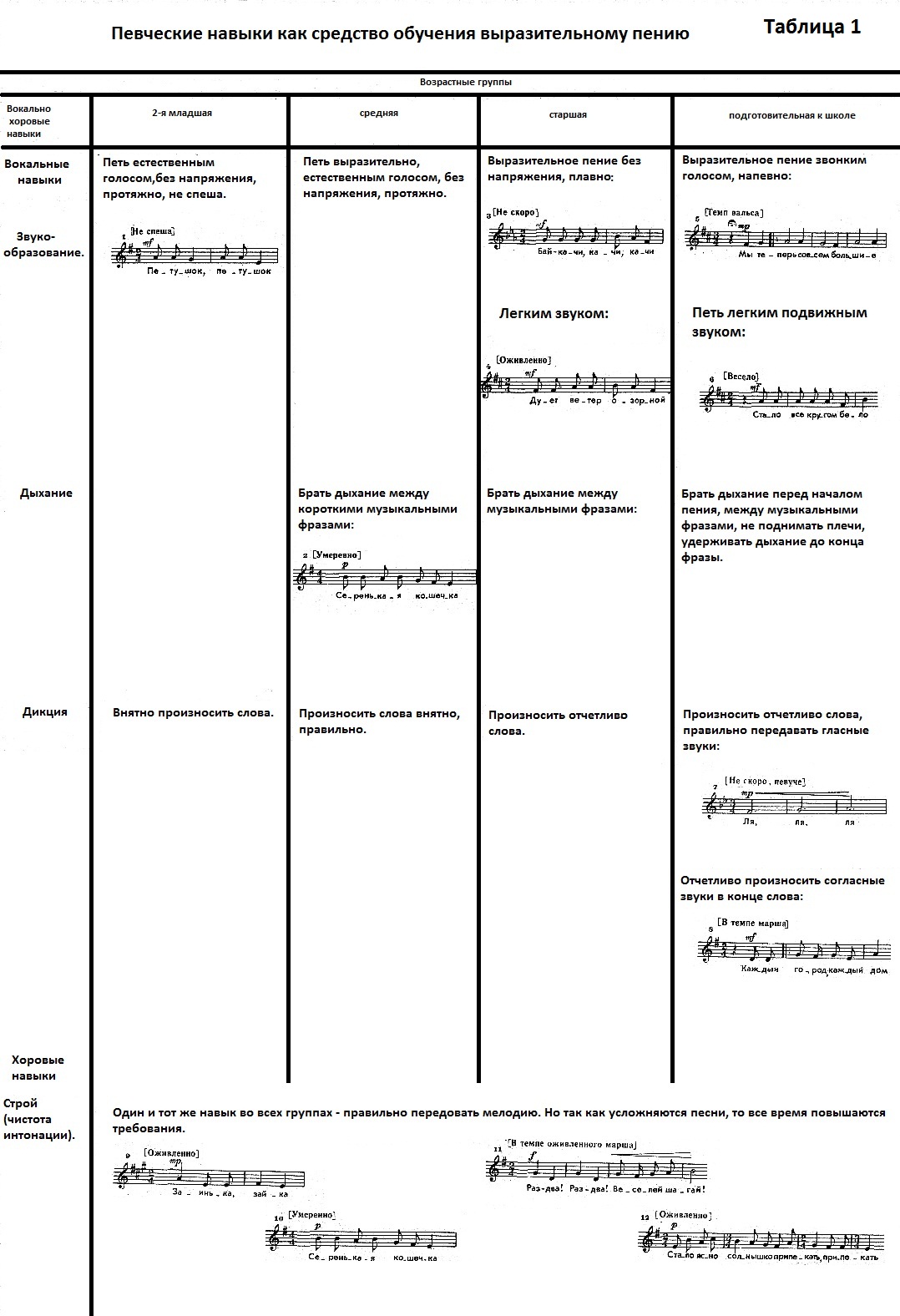 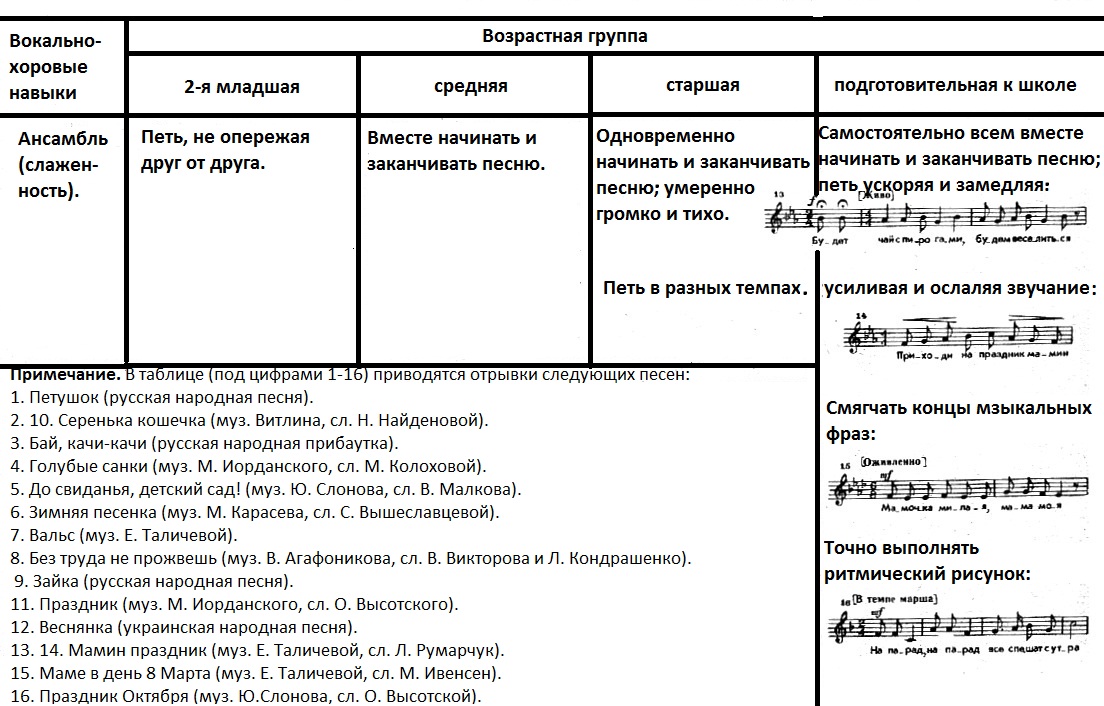 Воспитание ансамблевых навыков в хоре, состоящем из младших школьников, задача трудная. Ансамбль – совместное, согласованное во всех отношениях исполнение произведения. Достичь такого пения бывает нелегко из-за того, что у детей младшего школьного возраста часто не хватает не столько умений и навыков, сколько внимания и выдержки. И поэтому руководителю всегда вовлекает детей в активную работу и развивать в них чувство ответственности как у всех за одного, так и у каждого за коллектив.Для достижения единства в ансамбле все компоненты одинаково важны: интонационная слаженность, единообразие манеры звукообразования, ритмическая и темповая слитность, динамическая одноплановость партии в каждый данный момент, одновременное начало и окончание произведения целиком и отдельных его частей, и т.д.  Большую роль играет расположение хора. На репетициях рекомендуется расставлять детей так же, как они стоят на концерте. С самых первых уроков следует воспитывать и вырабатывать чувство динамического ансамбля. Большую пользу в работе над динамикой даёт разучивание произведений с ярким образным содержанием. В работе над ритмическим ансамблем важно воспитывать ощущение пульсации, чередование сильных и слабых метрических долей (первые слегка акцентируются). В развитии этого навыка главная роль принадлежит двигательным компонентам. Полезно отхлопывать, отстукивать ритмический рисунок произведения. В младшем возрасте только начинают проявляться индивидуальные особенности каждого голоса, то есть тембр, поэтому забота об их развитии – прямая обязанность хормейстера. В хоровой работе следует стремиться к созданию единой манеры звуковедения, но не к нивелировке голосов. На ансамбль оказывает влияние строение мелодической линии каждой партии, метроритмическое и ладотональное развитие, склад письма, тесситура, нюансы и темп. В каждом конкретном случае хормейстер должен определить характер трудности и найти пути её преодоления. В этом ему поможет глубокое изучение партитуры.	Детям трудно петь в ансамбле. Часто они опережают общее звучание или отстают от него, стараются перекричать других. Малыши например, пропевают лишь последние слова фраз.	Еще сложнее детям овладеть навыком стройного пения – чистого интонирования. Особенно заметны при этом индивидуальные различия. Только немногие легко и точно интонируют, большинство же поют неточно, произвольно выбирая интонацию. Необходимо работать над развитием этого навыка. В качестве упражнения можно использовать небольшую попевку  «Колыбельной». Она поможет работе над интонацией в пределах большой терции. Если сначала дыхания не хватает, можно брать дыхание через четыре такта, но постепенно стараться исполнить напев на одном дыхании, спокойно, протяжно.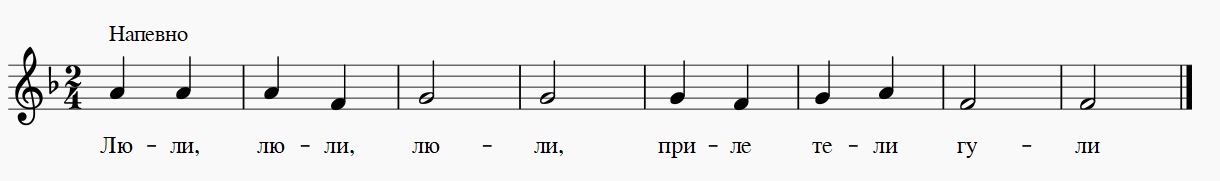 	 Работа над ритмическим ансамблем тесно связана с воспитанием у детей навыков одновременного взятия дыхания, начала пения (вступления) и снятия звука (окончания).	Рекомендуются для работы над строем следующее упражнение: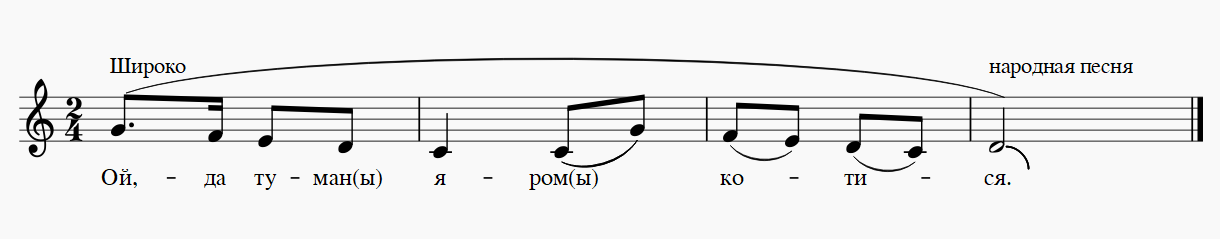 